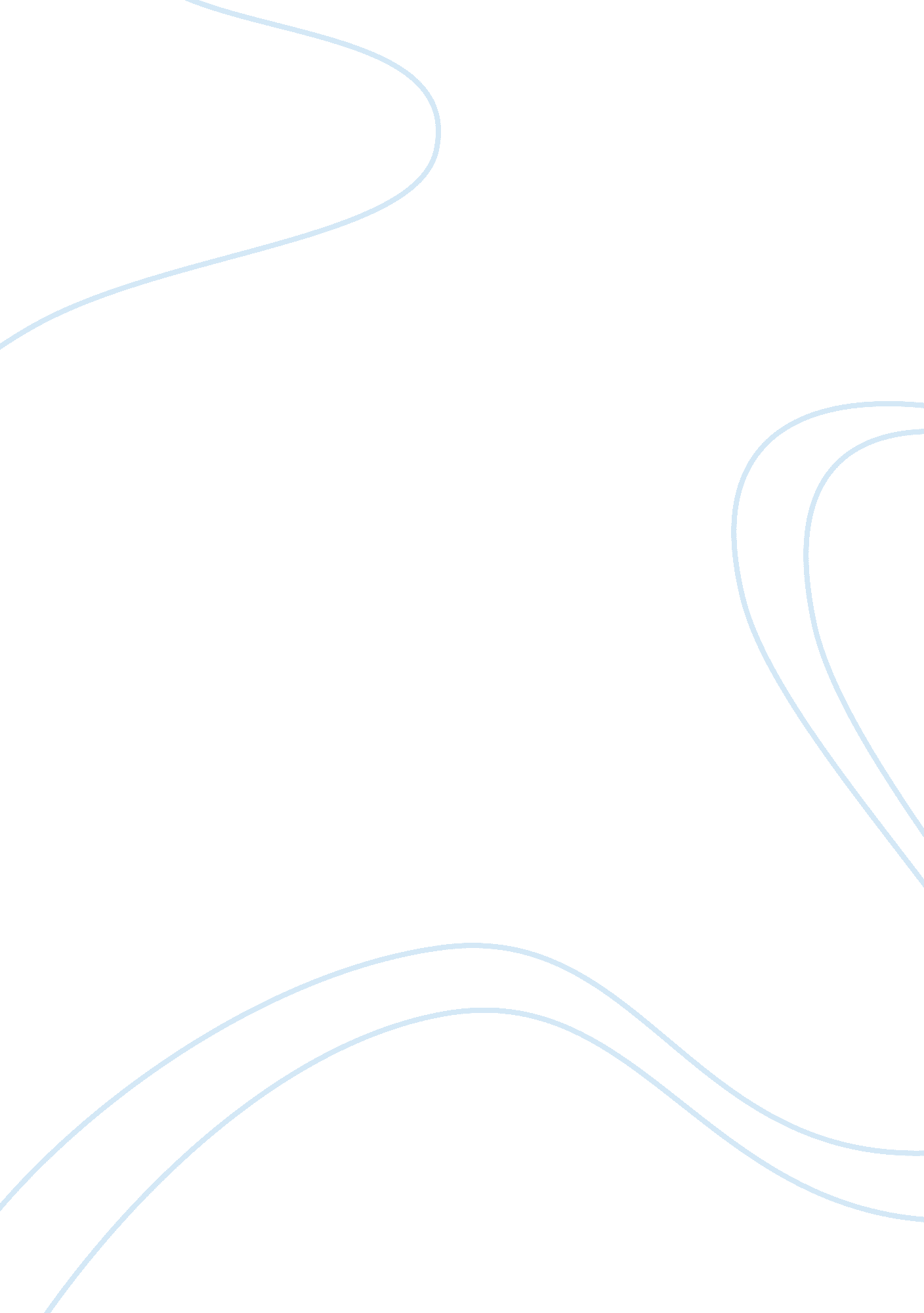 With 5 sourcesLiterature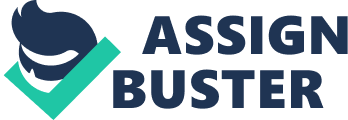 Annotated Bibliography Bigsby, C W E. The Cambridge companion to August Wilson. New York: Cambridge Press, 2007. Print. 
The Cambridge companion to August Wilson is an integral book in the analysis of the work of August Wilson. In fact, it covers the analysis, plot summary and description of the plays written by August Wilson. The book will be essential in the process of addressing the plays done by the Wilson. The focus of the book is narrowed to the work of Wilson making it concise and important in the evaluation of the various characters in the play. The role of the different characters such as Berne-niece is explained in detail in the companion. Therefore, the book will present the various issues associated with the writer and the plays developed by him. The works of Wilson focus on the impact of society and perception in the changing the attitude of the people. From the play, the attachment to the piano revealed by Berne niece is a product of the failure to move on after the death of her husband. However, the attachment leads to rescue of his brother at the end of the play. 
Bogumil, Mary L. Understanding August Wilson. South Carolina: Univ of South Carolina Press, 1999. Print. 
The work of August Wilson revolves around the issue of piano attachment. The book by Mary L. Bogumil covers the work of Wilson by evaluating the approaches and summarizing the different poems written by Wilson. The book analyzes The Piano Lesson by looking at the various perspectives of the story including the role of superstition in developing or shaping the approaches used by the characters in passing over their ideas. The attachment to the piano is an integral part in the development of the plot of the poem and story. The role of upright old piano in the play is integral because the story revolves around the piano. The arrival of boy Willie from Mississippi is the starting of the new understanding of the role of the piano in the whole situation. In fact, the challenge in perspective is presented in the concluding scene of the play. The analysis offered by Mary Bogumil helps in the building of the new understanding of the attachment given to the piano. 
Elam, Harry Justin. " The Dialectics of August Wilsons Piano Lesson." Theatre Journal 52. 3 (2000): 361-379. Print. 
The article by Harry Elam evaluates the style employed by Wilson in the play. In fact, the article focuses on the dialectics of Wilson employed in the play. From the finding presented by Elam, it is evident that the writer of the play suffers from over-exposure. The play focuses on the impact of social change and the need to develop new societies. The author focuses on the gaps presented in article focus on the ability of Wilson to address the challenges posed by the critics. The article is useful in evaluation of the play by Wilson and the challenge of the style and approaches used in the whole play. The article is useful in the process of analyzing the play to ensure that effective evaluation of the play is achieved. There are several challenges in the analysis of the play because few authors have evaluated the work of August Wilson, but the focus of the play is intertwined with social issues. 
Elam, Harry Justin. The past as present in the drama of August Wilson. Michigan: University of Michigan Press, 2004. Print. 
The book by Elam focuses on the interpretation of the concepts of memory and history, change and resistance to change. In addition, it focuses of the resistance on the culture and race. Through focusing on the past, the challenge of the present is presented by Elam in the book making it a vital assent in the evaluation of the role of the personal and social perceptions in the resistance of change. The book has important information with regard to the play setting and the background information. In addition, the understanding of the past issues both on personal and social level is vital in the development of the play. Therefore, the understanding of the play setting is vital in the process of achieving new approaches to analysis of the play. The understanding of the past including the changes in the society are integral during the analysis of the play. In conclusion, the book by Elam is integral in the analysis of the play by August Wilson. 
Shannon, Sandra Garrett and Dana A Williams. August Wilson and Black aesthetics. New York: Palgrave Macmillan, 2004. Print . 
The book covers the work of Wilson including Wilson speech entitled “ The Ground on Which I Stand.” the book addresses the various challenges presented by Wilson in speeches and play. The limitation of the politics includes contemporary interpretation of Black aesthetics. The book was published after the death of Wilson in 2005. Therefore, it covers both analysis and the bibliographic content of the Wilson. Understanding of the perception of the author is vital in understanding of the plays authored by the writer. The book covers political issues associated with Wilson and the perspectives used by the author in developing of the play. The understanding of the various approaches employed by the author in the play is essential in analyzing the works of the author thus leading to increased understanding of the works of the author. 
Works Cited 
Bigsby, C W E. The Cambridge companion to August Wilson. New York: Cambridge University Press, 2007. Print. 
Bogumil, Mary L. Understanding August Wilson. South Carolina: Univ of South Carolina Press, 1999. Print. 
Elam, Harry Justin. " The Dialectics of August Wilsons Piano Lesson." Theatre Journal 52. 3 (2000): 361-379. Print. 
—. The past as present in the drama of August Wilson. Michigan: University of Michigan Press, 2004. Print. 
Shannon, Sandra Garrett and Dana A Williams. August Wilson and Black aesthetics. New York: Palgrave Macmillan, 2004. Print . 